          INSCHRIJVINGSFORMULIER                                          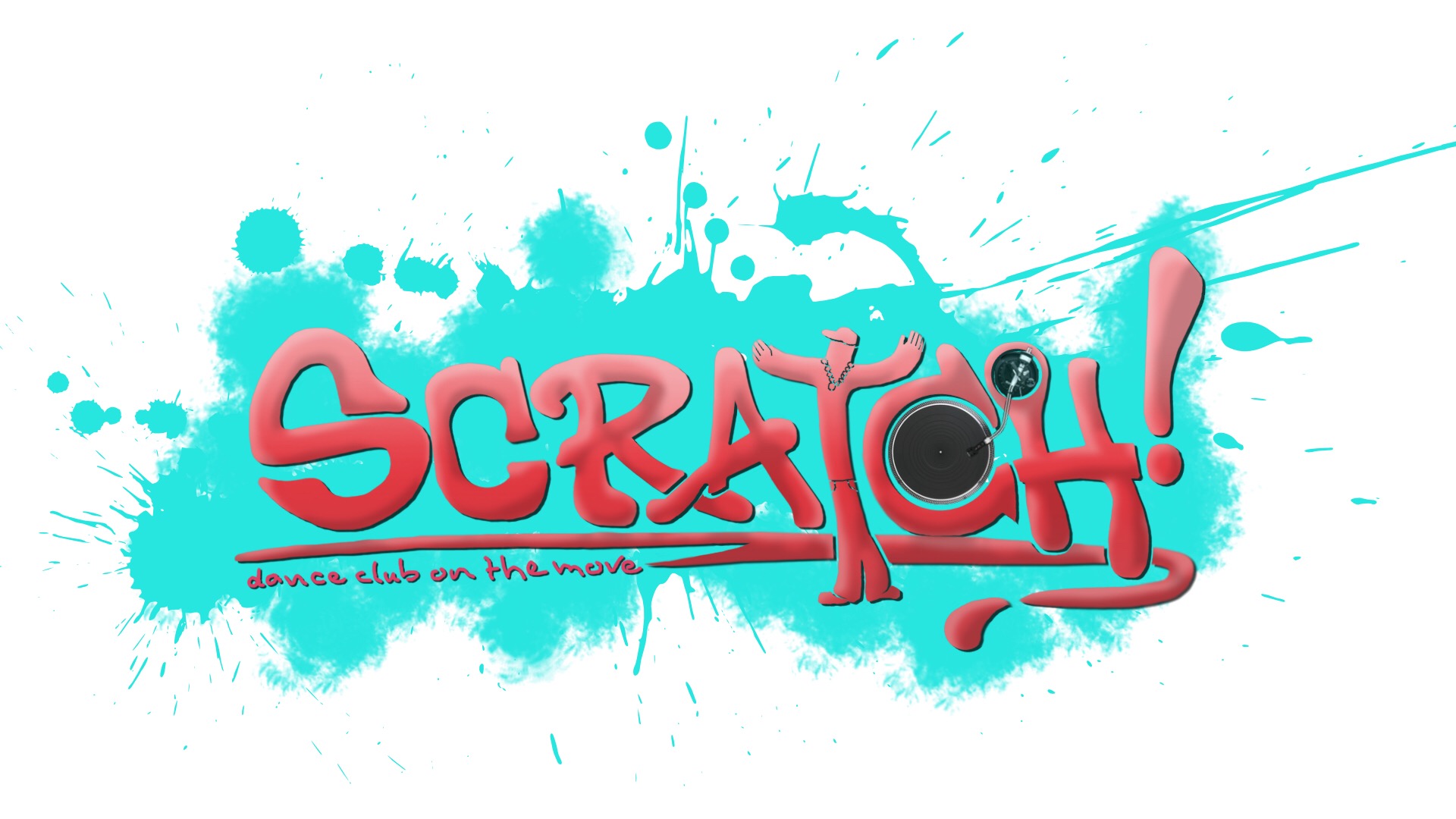                                                   Proefles / Dansjaar 2021 – 2022Wenst in te schrijven voor:*** Contactgegevens van de ouders enkel in te vullen indien danser een minderjarige is** De groepen worden ingedeeld op dansbekwaamheid. De leeftijden zijn slechts indicatief.Privacyverklaring: Uw persoonsgegevens worden verwerkt door Dansclub Scratch! vzw, voor ledenbeheer en organisatie van activiteiten op basis van de contractuele relatie als gevolg van uw inschrijving en voor direct marketing (om u op de hoogte te houden van onze activiteiten) op basis van ons gerechtvaardigd belang om sport aan te bieden. Indien u niet wenst dat we uw gegevens verwerken met het oog op direct marketing, volstaat het ons dat mee te delen op contacteren@dansclub-scratch.be. Via dat adres kan u ook altijd vragen welke gegevens wij over u verwerken en ze verbeteren of laten wissen, of ze vragen over te dragen. Een meer uitgebreid overzicht van ons beleid op vlak van verwerking van persoonsgegevens vindt u op www.dansclub-scratch.be__________________________________________________________________________
  welke?               O JA  ELKE                                 Voornaam:
             VOORBEHOUDEN AAN DE CLUB                                                              Naam - VoornaamStraat - Nummer Postcode - GemeenteGeboortedatumVERTROUWELIJKE INFOZiekte of beperking waarmee we rekening dienen te houden(bv ADHD, diabetes, epilepsie, allergie, hartafwijking,…)VERTROUWELIJKE INFOZiekte of beperking waarmee we rekening dienen te houden(bv ADHD, diabetes, epilepsie, allergie, hartafwijking,…)Contactgegevens:Gsm-nummer(s)Emailadres(sen)DANSERMOEDER*VADER*Attest  terugbet.  MutualiteitNEEN JA – Welke?  (CM / OZ / VNZ / VOORZORG / LIB. )Lid bij andere dansclub:NEENJA – Welke?LIDNUMMER Dansport VlaanderenLIDNUMMER Dansport VlaanderenKleuterdans (3-4j)- Little starsFreestyle beginners (8 - 12j)Kleuterdans (4-5j)- Funky Monkey’sFreestyle gevorderden (+12j)Kidsdance (6-8j)Breakdance beginners (vanaf 8j)Streetdance (+8j) - RookiesBreakdance gevorderdenStreetdance (+10j) - Party RockersStreetdance (+12j) - Rhythm RebelsBuikdans Beginners (+14j)Streetdance gevorderden - HoodiesBuikdans GevorderdenStreetdance gevorderden - XPDBuikdans EliteStreetdance adultsCountry Line dance - Overdag maandagUrbanized (+12j)Country Line dance - vrijdagavondYoung Urbanized (10-12j)Country Line dance - TremeloCursusCLUBNUMMER          121VerzekeringBETALING:                                   KortingOCash            TotaalOOverschrijving